Figure S1 Trim-and-filled analysis showing the association of malnutrition with overall survival. The circles alone are real studies and the circles enclosed in boxes are ‘filled’ studies.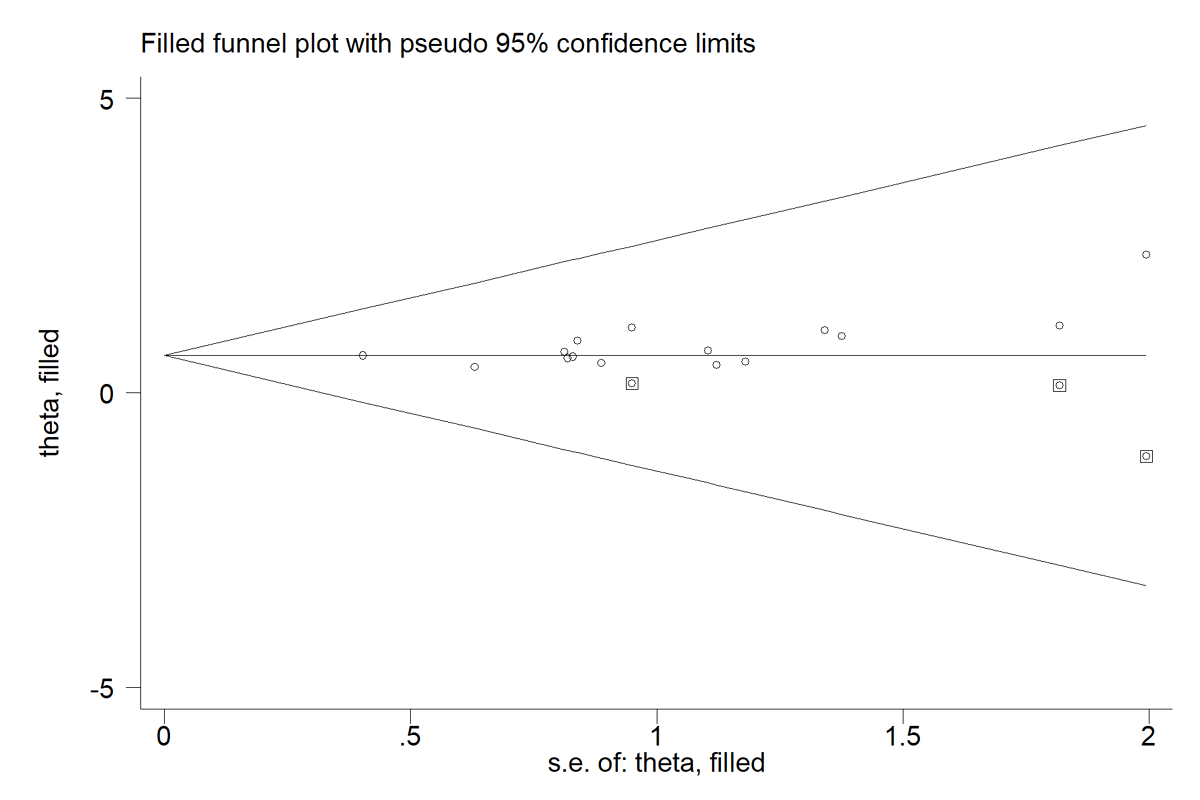 